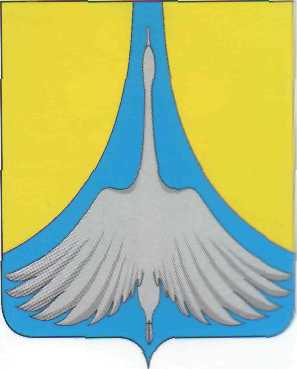 РОССИЙСКАЯ   ФЕДЕРАЦИЯ  АДМИНИСТРАЦИЯ  СИМСКОГО  ГОРОДСКОГО ПОСЕЛЕНИЯСИМСКОГО ГОРОДСКОГО ПОСЕЛЕНИЯЧЕЛЯБИНСКОЙ  ОБЛАСТИП О С Т А Н О В Л Е Н И Еот  03.04.2023  №  82Об утверждении Порядка мониторинга системы теплоснабжения МО «Симское городское поселение»Руководствуясь статьей 6 Федерального закона от 27.07.2010г. № 190-ФЗ «О теплоснабжении», Федеральным законом от 06.10.2003г. № 131-ФЗ «Об общих принципах организации местного самоуправления в Российской Федерации», приказом от 12.03.2013г. № 103 Министерства энергетики Российской Федерации «Об утверждении правил оценки готовности к отопительному периоду», Уставом Симского городского поселенияПОСТАНОВЛЯЮ:Утвердить Порядок мониторинга системы теплоснабжения муниципального образования Симское городское поселение согласно (приложение № 1)Настоящее постановление подлежит опубликованию на официальном сайте Симского городского поселения www.gorodsim.ru. Контроль исполнения настоящего постановления возложить на заместителя Главы Симского городского поселения Захарову Ю.А.          Глава Симского городского поселения                                                         Р.Р. ГафаровПриложение                                                   к постановлению   администрацииСимского городского поселения от  ______________ г.№ ________Порядок мониторинга системы теплоснабжения муниципального образования Симское городское поселение. Настоящий порядок разработан в целях реализации следующих задач по организации системы мониторинга состояния системы теплоснабжения на территории Симского городского поселения: - проведение ежедневного анализа состояния работы объектов теплоснабжения Симского городского поселения.- оперативное решение вопросов по принятию неотложных мер в целях обеспечения работы объектов теплоснабжения, обеспечивающих жизнедеятельность населения и работу социально-значимых объектов в штатном режиме. 2. Настоящий порядок устанавливает порядок взаимодействия органов местного самоуправления, теплоснабжающих организаций при осуществлении сбора и обмена информацией по вопросам: - устойчивого и надежного теплоснабжения жилищного фонда, объектов жилищно-коммунального хозяйства и социально значимых объектов; - оперативного контроля за принятием мер, необходимых для обеспечения работы объектов теплоснабжения, обеспечения жизнедеятельности населения и работу социально значимых объектов в штатном режиме. 3. Для выполнения задач, указанных в пункте 1 настоящего Порядка: 3.1 Руководители предприятий жилищно-коммунального комплекса Симского городского поселения назначают должностных лиц, ответственных за сбор и предоставление в администрацию Симского городского поселениясведений о текущем состоянии объектов теплоснабжения и о нарушениях в работе, произошедших на системах, обеспечивающих жизнедеятельность населения и работу социально значимых объектов. 3.2 Должностные лица, ответственные за сбор и предоставление информации: -  ежедневно осуществляют передачу сведений о текущем состоянии объектов теплоснабжения и осуществляют передачу сведений в администрацию Симского городского поселенияв телефонном режиме, включая сведения о соблюдении температурного графика работы на источниках теплоснабжения и о наличии нормативных запасов топлива на котельных. - не менее чем за сутки информируют администрацию Симского городского поселенияобо всех планируемых ремонтных работах, связанных с ограничением или прекращением теплоснабжения потребителей - при возникновении повреждений на объектах теплоснабжения незамедлительно сообщают в администрацию Симского муниципального района; - ежедневно до 17.00 часов уточняют данные о текущем состоянии объектов теплоснабжения и осуществляют передачу сведений в администрацию Симского городского поселенияоб оставшихся не устраненных повреждениях на объектах жизнеобеспечения населения на следующие сутки; - после завершения работ по устранению повреждений предоставляют информацию в администрацию Симского городского поселенияо времени устранения и выхода объекта на заданный режим работы. 3.3 сотрудники администрации Симского муниципального района: - ежедневно обобщают поступившую информацию о состоянии работы системы теплоснабжения; - ведут учет повреждений, случившихся на объектах теплоснабжения с указанием даты, времени, от кого поступила информация, содержание, кому передана информация, фамилия, имя, отчество руководителя предприятия (управляющая компания ООО «Симкое ЖКХ», Ашинский филиал АО «Челябоблкоммунэнерго», ПАО «Ростелеком», ООО «Уральская ТеплоЭнергетическая Компания») осуществляющего устранение повреждений. - при наличии повреждений на объектах теплоснабжения немедленно информируют заместителя главы Симского муниципального района.- готовят информацию для главы Симского городского поселения о текущем состоянии работы системы теплоснабжения на территории  Симского городского  поселения. 